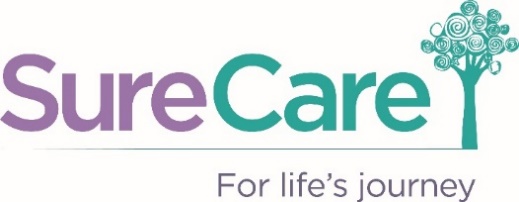 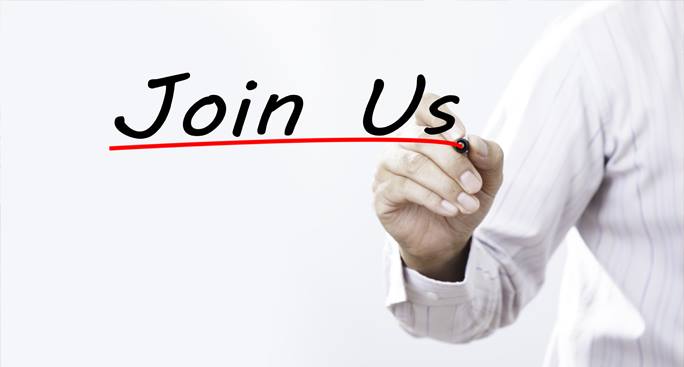 NOW RECRUITING LOCALLYFull & Part Time Positions    Community CarerIf you feel that you could care for someone locally in their own home and make a positive difference then call today  Full & Part time contracts    01939 291434COME & SEE US IN BOMERE VILLAGE HALL ON WEDNESDAY 19TH JUNE FROM 9AM – 11.30AM 